             　 練習の成果を試したい、もっと自由に踊りたいあなたへ　　　  【日時】１０月８日（月・祝） １４時～１５時３０分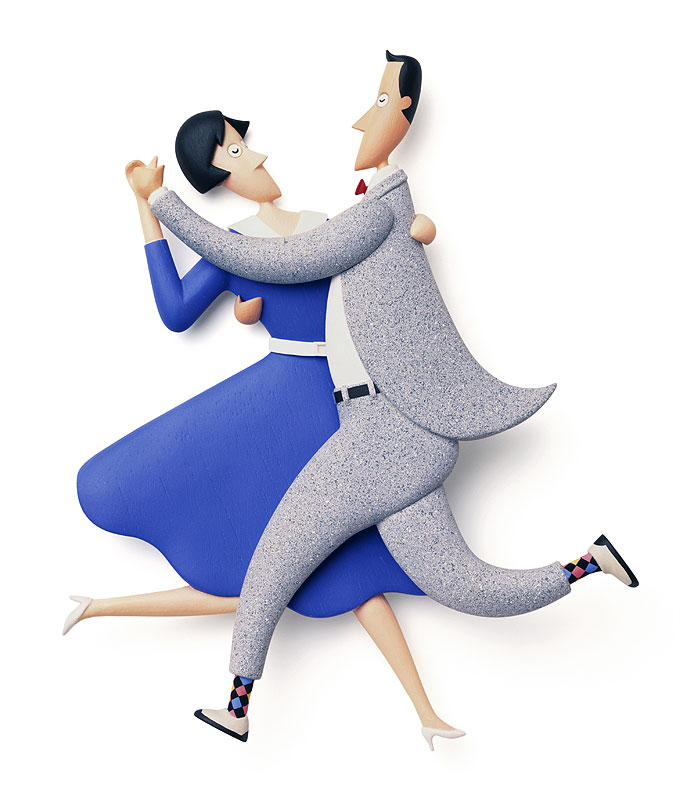   　　　  【金額】１６２０円（税込）　　　　　　フリーダンスは、大坂・佐々木もお相手致します。　　　　　　　いつものレッスンの成果を試してみませんか？　　　　　　　　　　　会員以外の方も自由にご参加頂けますのでお友達を誘って　　　　　　　　　　　お気軽にご参加下さい♪　　　　　　　　　　　　　　　　　　　　　　TOYS　DANCE　PLACE　(ﾄｲｽﾞﾀﾞﾝｽ ﾌﾟﾚｲｽ）　　　　        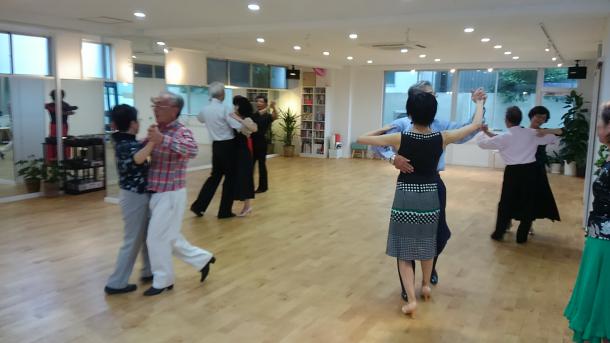 